Ребенок нуждается  в любви, заботе и внимании родителей.  Он должен постоянно чувствовать их эмоциональную поддержку и положительный настрой, открытость родителей  для общения с другими детьми и взрослыми.Принимайте своего малыша таким, каков он есть, любить его просто за то, что это Ваш сын или дочь;Оказывайте эмоциональную поддержку: одобряйте, хвалите, восхищайтесь ( для неокрепшей детской души похвала результатов деятельности неотделима от похвалы личности в целом: фраза «Какой красивый у тебя рисунок!» воспринимается малышом как « раз рисунок хороший, значит, я хорошая, хороший!»);Проявляйте заинтересованность;Радуйтесь успехам ребенка;Возьмите за основу взаимодействия ключевые слова: содействие, сотворчество, содружество;Доброжелательно относитесь к другим малышам, поощряйте общение с ними;Учите эмпатии (способности эмоционально отзываться на переживания других людей);Не кричите на малыша, говорить спокойно, ласково;Соблюдайте   границы пространства маленькой личности;Проявляйте последовательность требований;Регламентируйте поведение ребенка;Не наказывайте на глазах у других детей;Не сравнивайте своего малыша с другими ребятами;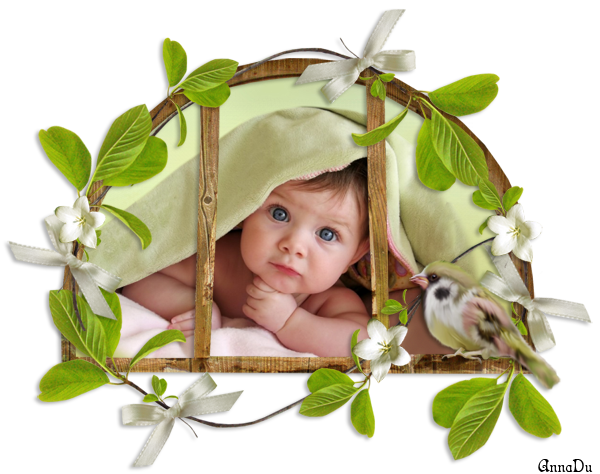 Контролируйте свое поведение (не проявляйте отрицательных эмоций);Слушайте свое сердце и старайтесь услышать ребенка.Помните, что, доверяя Вам, ребенок учится доверятьи окружающему его миру!                   